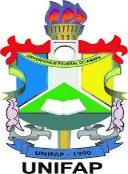 UNIVERSIDADE FEDERAL DO AMAPÁDEPARTAMENTO DE LETRAS, ARTES, JORNALISMO E TEATROCOORDENAÇÃO DO CURSO DE LETRAS LIBRAS PORTUGUÊSREQUERIMENTO PADRÃO Nome Completo: Número de Matrícula: Curso: Curso: Turma: E-mail:Telefone: Telefone: Assunto da Requisição:Justificativa:DEFERIDO (  )                      INDEFERIDO (  ) Despacho da Coordenação do curso 